SyllabusHBEH 730: Theoretical Foundations of Behavioral and Social ScienceFall 20193 Credit Hours| ResidentialCourse-at-a-GlanceThe instructor reserves to right to make changes to the syllabus, including project due dates and test dates. These changes will be announced as early as possible.
Instructor ExpectationsStudent Expectations
Competencies, Learning Objectives, and AssessmentMapCompetencies taught in this course, learning objectives mapped to these competencies, and assignments that assess attainment of these competencies. 
Course Assignments and Assessments Grades will be based on the following six activities:Grading ScaleFinal course grades will be determined using the following UNC Graduate School grading scale. The relative weight of each course component is shown in the table above.Note: this grading scale is intended to help you interpret your grades on HBEH 730 assignments.  Final course grades, in conformance with University policy, will be limited to H, P, L or F. 
Assignment DescriptionsDescriptions of the assignments are listed below and the specific grading rubrics can be found in the Appendix.
1. Theory Application Paper (30%)You will write an 8 to 10 page paper that discusses theory applied to health behavior and cites research on how well it has worked. You can choose to write about how one health behavior, such as condom use, has been explained and/or modified using two behavioral theories or concepts. Alternatively, you can write about one theory and its utility in explaining two behaviors.  The paper should focus on how the chosen theory(ies) have been used to examine or intervene upon the chosen behavior(s) and include an assessment of how well the theory(ies) fit the behavior(s). For this assignment, please refrain from choosing the Social Ecological Framework. Detailed assignment guidelines and a grading rubric are available on Sakai. This assignment has several interim products and due dates:2. Draft Paper (Due Sept 30)3. Peer Feedback (Due Oct. 7)4. Final Paper (Due Oct. 14)2. Quizzes (15% in total for Quiz 1 and Quiz 2)Both Quiz 1 and Quiz 2 are closed-book multiple choice and short answer quizzes. Quiz 1 will be available on Sakai at 11:00am and must be completed by 11:55pm on Thursday, October 3rd. Quiz 2 will be available at noon on Thursday, November 7th and must be completed by 6:00pm on Friday, November 8th. You will have only one opportunity to take each quiz (so do not start it until you are prepared to complete it in one sitting) and will have 1 hour to complete it once you have started. The quiz will close at the previously listed times on the due dates, even if it interrupts your hour, so be sure to begin an hour in advance of the deadline time on the quiz date.  3. Media Advocacy Assignment (15%)Using your group project topic, you will practice using media advocacy tools and tactics to promote change in health policy. You will write an opinion-editorial (op-ed) or press release on the public health 
topic to which you are assigned for the group presentation.  You may coordinate topics within your team, but all writing must be done individually. Detailed assignment guidelines, additional resources, and a grading rubric are available on Sakai. Due on Monday, November 18th by 5 pm.  *Publishing your op-ed before 12/4 will earn you 10 points of extra credit.4. Health Behavior Change Group Presentation (30%)Policy change has been one of the most effective ways to modify health behavior in large populations. Many policies are explicitly or implicitly based on theory. In this assignment, you will work in groups to develop a project including (i) a policy advocacy campaign and (ii) a theory-based program addressing a relevant health behavior. Detailed assignment guidelines, the group presentation worksheet, a grading rubric, a PPT template, and additional resources will be available on Sakai.The health behavior topics for Fall 2019 are:Heat deaths among childrenTicksReducing PlasticBreastfeedingMass shootingsVaccinationPre-exposure prophylaxis for HIV prevention OpiatesDating AppsYou will rank all topics in order of preference, and the Teaching Team will assign all students to groups.  This assignment has two due dates:Group Presentation Worksheet (Due 10/23)Group Oral Presentations (in class on: 11/25, 12/2, 12/4)5. Class Participation (10%)You are expected to read all of the assigned readings, to participate in class discussions, and to attend class regularly and on time. Please note that you will be graded on the quality, not quantity, of your class participation. Incorporating a solid knowledge of the readings is desired, whereas viewing websites and checking email is not. Your participation also entails being a “good citizen” of the class, e.g. completing tasks on time, communicating with the teaching assistant as needed regarding absences, questions, etc., and following directions for both in-class and out-of-class assignments.Course Schedule The instructor reserves to right to make changes to the syllabus, including project due dates and test dates. These changes will be announced as early as possible.
 W 8/21 – Session 1: Introductions, course overview, objectives, relevance and assignmentsNo Readings.M 8/26 – Session 2: Why Theory? Behavior and Mortality & MorbidityRequired Readings:Glanz et al, 2015. Chapter 2: Theory, Research, and Practice in Health Behavior and Health Education (The Editors).Krieger, N. (2016). Living and Dying at the Crossroads: Racism, Embodiment, and Why Theory Is
Essential for a Public Health of Consequence. American Journal of Public Health, 106(5), 832.
Rothman AJ. 2004. Is there nothing more practical than a good theory? Why innovations and advances in health behavior change will arise if interventions are used to test and refine theory. International Journal of Behavioral Nutrition and Physical Activity, 1(11), 1-7.Wolff, S.H. (2008). The Power of Prevention and What It Requires. The Journal of the American Medical Association, 299(20), 2437-2439.W 8/28 – Session 3: Social Ecological Framework (SEF) and Health Impact PyramidRequired Readings: Glanz et al, 2015. Chapter 3: Ecological Models of Health Behavior (James F. Sallis and Neville Owen).Frieden, T. R. (2010). A framework for public health action: The health impact pyramid American	Journal of Public Health, 100: 590-595.Schölmerich, V. L., & Kawachi, I. (2016). Translating the Social-Ecological Perspective Into	Multilevel Interventions for Family Planning: How Far Are We?. Health Education &	Behavior, 43(3), 246-255.Optional Readings:Mack, K. A., Liller, K. D., Baldwin, G., & Sleet, D. (2015). Preventing unintentional injuries in the home using the Health Impact Pyramid. Health education & behavior, 42(1_suppl), 115S-122S.McLeroy et. al. (1988). An Ecological Perspective on Health Promotion Programs. Health	Education & Behavior, 15(4), 351-377.W 9/4 – Session 4: Fundamental Cause Theory  Required Readings:  Link, B. G. and J. Phelan (1995). “Social Conditions as Fundamental Causes of Disease.” Journal of Health and Social Behavior Spec No:80–94. 
Phelan, Jo C. and Bruce G. Link (2015). “Is Racism a Fundamental Cause of Inequalities in Health?” Annual Review of Sociology 41(1):311–30. Optional Readings:  Williams, D. R. and C. Collins (2001). “Racial Residential Segregation: A Fundamental Cause of Racial Disparities in Health.” Public Health Reports 116(5):404–16. Courtenay, Will H. (2000). “Constructions of Masculinity and their Influence on Men’s Well-Being: a Theory of Gender and Health.” Social Science & Medicine 50: 1385-1401. W 9/6 – Session 5: Critical Race Theory & Intersectionality   Required Readings:  Ford, Chandra L. and Collins O. Airhihenbuwa (2010). “The Public Health Critical Race Methodology: Praxis for Antiracism Research.” Social Science & Medicine 71(8):1390–98. Bowleg, Lisa (2012). “The Problem With the Phrase Women and Minorities: Intersectionality—an Important Theoretical Framework for Public Health.” American Journal of Public Health 102(7):1267–73. Optional Readings: Bowleg, Lisa (2008). “When Black + Lesbian + Woman ≠ Black Lesbian Woman: The Methodological Challenges of Qualitative and Quantitative Intersectionality Research.” Sex Roles 59(5):312–25. Ford, C.L. and C. O. Airhihenbuwa (2010). Critical Race Theory, Race Equity, and Public Health: Toward Antiracism Praxis. AJPH, 100(S151):S30-S35 W 9/11 – Session 6: Feminist Theory & Gender and PowerRequired Readings:  
Gupta GR, Oomman N, Grown C, Conn K, Hawkes S, Shawar Y R, Shiffman J, Buse K, Mehra R, Bah C A,  Heise L, Greene M E, Weber A M, Heymann J, Hay K, Raj A, Henry S, Klugman J, Darmstadt G L (2019).Gender equality and gender norms: framing the opportunities for health. The Lancet, 393(10190), Pages 2550-2562.

Pratto F and Walker A. (2003) Chapter 11: The bases of gendered power. In book: The psychology of gender. Editors: A. H. Eagly, A. Beall, R. Sternberg. 2nd Edition, New York NY, Guilford Press.M 9/16 – Session 7: Health Belief ModelRequired Readings: Glanz et al, 2015. Chapter 5: The Health Belief Model (Celette Sugg Skinner, Jasmin Tiro, and Victoria L. Champion).Milkie Vu, Robert A Bednarczyk, Cam Escoffery, Betelihem Getachew, Carla J Berg (2019). Human papillomavirus vaccination among diverse college students in the state of Georgia: who receives recommendation, who initiates and what are the reasons?, Health Education Research, V34(4), 415–434.Optional Readings:De Paoli, M. M., Manongi, R., & Klepp, K. I. (2004). Factors influencing acceptability of voluntary counselling and HIV-testing among pregnant women in Northern	Tanzania. AIDS care, 16(4), 411-425.W 9/18 – Session 8: Transtheoretical Models Required Readings: Glanz et al, 2015. Chapter 7: The Transtheoretical Model and Stages of Change (James O. Prochaska, Colleen A. Redding, and Kerry E. Evers). 
Scruggs, S., Mama, S. K., Carmack, C. L., Douglas, T., Diamond, P., & Basen-Engquist, K. (2018). Randomized Trial of a Lifestyle Physical Activity Intervention for Breast Cancer Survivors: Effects on Transtheoretical Model Variables. Health Promotion Practice, 19(1), 134–144. W 9/23 – Session 9: Integrated Behavioral Model (Theory of Reasoned Action/Theory of Planned Behavior)Required Readings:Glanz et al, 2015. Chapter 6: Theory of Reasoned Action, Theory of Planned Behavior, and theIntegrated Behavioral Model (Daniel E. Montaño and Danuta Kasprzyk). Roncancio, A. M., Ward, K. K., Sanchez, I. A., Cano, M. A., Byrd, T. L., Vernon, S. W., ... & Fernandez, M. E. (2015). Using the theory of planned behavior to understand cervical cancer screening among Latinas. Health Education & Behavior, 1090198115571364.Potente S., Coppa K., Williams A, and Engels R., (2011). Legally brown: using ethnographic	methods to understand sun protection attitudes and behaviours among young Australians ‘I didn't mean to get burnt—it just happened!’ Health Educ. Res. (2011) 26(1): 39-52W 9/25 – Session 10: Implementation IntentionsRequired Readings:  Sheeran, P., & Webb, T. L. (2016). The intention-behavior gap. Social and Personality Psychology Compass, 10(9), 503-518.  M 9/30 – Session 11: Internet and Mobile Interventions and Behavior Change Techniques (BCTs)Required Readings: Winett, RA, Tate, DF, Anderson, ES, Wojcik, JR, & Winett, SG (2005).  Long-term weight gain	prevention: A theoretically based internet approach.  Preventive Medicine, 41(2):629-41.Noar, SM et al (2011).  Using computer technology for HIV prevention among African-Americans:development of a tailored information program for safer sex (TIPSS). Health Educ. Res. (2011)	26(3): 393-406. W 10/2 – Session 12: Social Cognitive Theory Required Readings: Glanz et al, 2015. Chapter 9: How Individuals, Environments, and Health Behaviors Interact: Social Cognitive Theory (Steven H. Kelder, Deanna Hoelscher, and Cheryl L. Perry). Knowlden, A. & Sharma, M. (2016). One-year efficacy testing of enabling mothers to prevent pediatric obesity through web-based education and reciprocal determinism (EMPOWER) randomized control trial. Health Education & Behavior (2016), 43(1) 94–106. Voelker R. Mounting Evidence and Netflix’s Decision to Pull a Controversial Suicide Scene. JAMA. Published online July 24, 2019 322(6):490–492. Optional Readings: Bandura, A. (2004). Health promotion by social cognitive means. Health Education & Behavior, 31(2),143-164. M 10/7 – Session 13: Theory Application ExerciseReview Glanz individual level theory chapters W 10/9 – Session 14: Social Networks & Social SupportRequired Readings and Materials:  Glanz et al, 2015. Chapter 10: Social Support and Health (Julianne Holt-Lunstad and Bert N. Uchino).  

Glanz et al, 2015. Chapter 11: Social Networks and Health Behavior (Thomas W. Valente).  
TED Talk by Nicholas Christakis. “The hidden influence of social networks” 2010 (18 minutes)   http://www.ted.com/talks/nicholas_christakis_the_hidden_influence_of_social_networks.html Optional Readings:  Barrington et al 2009. Talking the talk, walking the walk: Social network norms, communication patterns, and condom use among the male partners of female sex workers in La Romana, Dominican Republic. Social Science & Medicine, 68(11), 2037-2044 Christakis, N. A., & Fowler, J. H. (2007). The spread of obesity in a large social network over 32 years. New England journal of medicine, 357(4), 370-379. 

Holt-Lunstad, J., Robles, T. F., & Sbarra, D. A. (2017). Advancing social connection as a public health priority in the United States. American Psychologist, 72(6), 517. M 10/14 – Session 15: Social InfluenceRequired Readings: Cislaghi, B., Heise, L. (2018). Theory and practice of social norms interventions: eight common pitfalls.Global Health, 14,1: 1-10.AND one of the following readings (Reading assignments given one week before class):
LaBrie J.W, Hummer J.F., Grant S, Lac A. (2010) Immediate reductions in misperceived social norms among high-risk college student groups. Addictive Behaviors, 35: 1094–1101.Byron, M. J., et al. (2016) Using the theory of normative social behavior to understand compliance with a smoke-free law in a middle-income country. Health education research, 31.6, 738-748.Perkins et al. (2018) Misperceived norms and personal sugar-sweetened beverage consumption and fruit and vegetable intake among students in the United States. Appetite, 129: 82-93.Perkins et al. (2019) Social norms, misperceptions, and mosquito net use: a population-based, cross-sectional study in rural Uganda. Malaria Journal, 18,1: 189 -202.Optional Readings:Goldstein, N. J., Cialdini, R. B., & Griskevicius, V. (2008). A room with a viewpoint: Using normative appeals to motivate environmental conservation in a hotel setting. Journal of Consumer Research. Vol 35(3), Special issue: Consumer welfare. pp. 472-482. 
W 10/16 – Session 16: Community Mobilization and Organizing (Part 1) Readings TBC.M 10/21 – Session 17: Community Mobilization and Organizing (Part 2) Required Readings:Glanz et al, 2015. Chapter 15: Improving Health Through Community Engagement, CommunityOrganization, and Community Building (Nina Wallerstein, Meredith Minkler, Lori Carter Edwards, Magdalena Avila, and Victoria Sanchez). Optional Reading:Martinson M and Su C. (2012) Contrasting Organizing Approaches: The “Alinsky Tradition” and Freirian Organizing Approaches. In Minkler, M. (Ed.), Community organizing and community building for health and welfare (pp. 59-77). New Brunswick, NJ: Rutgers University Press. W 10/23 – Session 18: Social Marketing  Required Readings:Glanz et al, 2015. Chapter 21: Social Marketing (J. Douglas Storey, Ronald Hess, and Gary Saffitz).Cerdeño, F.A., Martínez-Donate AP, Zellner JA, Sañudo F, Carrillo H, Engelberg M, Sipan C, Hovell M.(2012). Marketing HIV Prevention for Heterosexually Identified Latino Men Who Have Sex with	Men and Women: The Hombres Sanos Campaign. Journal of Health Communication, 17(6):61	58.Lumpkins, C. Y., Vanchy, P., Baker, T. A., Daley, C., Ndikum-Moffer, F., & Greiner, K. A. (2016). Marketing a healthy mind, body, and soul: An analysis of how African American men view the	church as a social marketer and health promoter of colorectal cancer risk and prevention. Health Education & Behavior, 43(4), 452-460.Optional Reading:Andrade, E. L., Evans, W. D., Barrett, N. D., Cleary, S. D., Edberg, M. C., Alvayero, R. D., ... & Beltran, A. (2018). Development of the place-based Adelante social marketing campaign for prevention of substance use, sexual risk and violence among Latino immigrant youth. Health education	research, 33(2), 125-144.M 10/28 – Session 19: Diffusion of Innovations
Required Readings:Glanz et al (2015). Chapter 16: Implementation, Dissemination, and Diffusion of Public Health
Interventions (Ross C. Brownson, Rachel G. Tabak, Katherine A. Stamatakis, Karen Glanz). Emma E McGinty, Sameer Siddiqi, Sarah Linden, Joshua Horwitz, Shannon Frattaroli, Improving the use of evidence in public health policy development, enactment and implementation: a multiple-case study, Health Education Research, Volume 34, Issue 2, April 2019, Pages 129–144 
Optional Readings: Murphy E. (2004) Diffusion of innovations: family planning in developing countries. Journal of Health Communication; 9 Suppl 1:123-9. Dodson, E. A., Geary, N. A., & Brownson, R. C. (2015). State legislators’ sources and use of information:bridging the gap between research and policy. Health education research, 30(6), 840-848.Heri, S., & Mosler, H. J. (2008). Factors affecting the diffusion of solar water disinfection: a field study inBolivia. Health Education & Behavior, 35(4), 541-560.W 10/30 – Session 20: How Social and Economic Policy Affects Behavior (and vice versa)Required Readings: Ainsworth, M, Beyrer, C, & Soucat, A. (2003).  AIDS and Public Policy: the Lessons and Challenges of‘Success’ in Thailand.  Health Policy, 64, 13-37.Fell et al (2009).  The Impact of Underage Drinking Laws on Alcohol-Related Fatal Crashes of YoungDrivers.  Alcoholism: Clinical and Experimental Research, 33 (7), 1208-1219.M 11/4 – Session 21: Policy and Media Advocacy, Part 1  Required Readings:  
Glanz et al (2015). Chapter 17: Communication and Health Behavior in a changing Media Environment 
(K. Viswanath, John R. Finnegan Jr., and Sarah Gollust). 
Dorfman, L., & Wallack, L. (2007). Moving nutrition upstream: the case for reframing obesity. J NutrEduc Behav, 39(2 Suppl), S45-50. Wallack, L., & Dorfman, L. (1996). Media advocacy: a strategy for advancing policy and promoting health. Health Educ Q, 23(3), 293-317. W 11/6 – Session 22: Policy and Media Advocacy, Part 2  Required Readings: News for a change: An advocates guide to working with the media.  Chapters 1 - 4. Jou, J., Niederdeppe, J., Barry, C. L., & Gollust, S. E. (2014). Strategic Messaging to Promote Taxation of Sugar-Sweetened Beverages: Lessons From Recent Political Campaigns. American journal of public health, 104(5), 847-853. Optional Readings: Franck, C., Grandi, S. M., & Eisenberg, M. J. (2013). Taxing junk food to counter obesity. American journal of public health, 103(11), 1949-1953. M 11/11 – Session 23: Group Project Workday  W 11/13 – Session 24: Price and Behavior Required Readings:  Faith MS, Fontaine KR, Baskin ML, Allison DB. (2007) Toward the reduction of population obesity: macro-level environmental approaches to the problems of food, eating, and obesity. Psych Bull. ,133:205–26 Frieden, T. R., & Bloomberg, M. R. (2007). How to prevent 100 million deaths from tobacco. Lancet,369(9574), 1758-1761. M 11/18 – Session 25: Behavioral EconomicsRequired Readings:  Glanz et al, 2015. Behavioral Economics and Health (Kevin Volpp, George Lowenstein, and David Asch). García-Romero, M. T., Geller, A. C., & Kawachi, I. (2015). Using behavioral economics to promote healthy behavior toward sun exposure in adolescents and young adults. Preventive medicine, 81,184-188.  
Lubarsky D, French M, Gitlow H, Rosen L, Ullmann S (2018). Why Money Alone Can’t (Always) “Nudge” Physician: The Role of Behavioral Economics in the Design of Physician Incentives Anesthesiology. Wolfers, J. (2015, September 25). A Better Government, One Tweak at a Time. The New York Times.http://www.nytimes.com/2015/09/27/upshot/a-better-government-one-tweak-at-a-time.html?_r=0 W 11/20 – Session 26: Case Study: California Tobacco Control Program Required Readings:  Roeseler A, Burns D. (2010) The Quarter that Changed the World. Tob Control, 19, i13-i12.  Lightwood, J., & Glantz, S. A. (2013). The effect of the California tobacco control program on smoking prevalence, cigarette consumption, and healthcare costs: 1989–2008. PloS one, 8(2), e47145. M 11/25 – Session 27: Health Behavior Change Group Presentations W 11/27 – NO CLASS – THANKSGIVING BREAK  M 12/2 – Session 28: Health Behavior Change Group Presentations W 12/4 – Session 29: Health Behavior Change Group Presentations Appendix:  Rubrics Assignment Grading Rubric: Theory Application Paper (30%)
Assignment Grading Rubric: Media Advocacy Assignment (15%)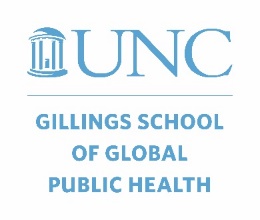 Course OverviewCourse OverviewCourse OverviewCourse DescriptionThis course will provide an overview of social and behavioral science theories and frameworks that are currently used to: 1) understand health related behaviors; and 2) guide development of interventions and policies designed to prevent, reduce or eliminate major public health problems.  We will use an ecological framework to examine theories at multiple levels of the social ecology, focusing on applications that will impact health at the population level.This course will provide an overview of social and behavioral science theories and frameworks that are currently used to: 1) understand health related behaviors; and 2) guide development of interventions and policies designed to prevent, reduce or eliminate major public health problems.  We will use an ecological framework to examine theories at multiple levels of the social ecology, focusing on applications that will impact health at the population level.Prerequisites None.None.InstructorsKurt M. Ribisl, PhDProfessor and Department ChairDepartment of Health Behavior303 Rosenau HallPhone:  919- 843-8042Email:  kurt_ribisl@unc.eduMelissa Gilkey, PhDAssistant ProfessorDepartment of Health Behavior317 Rosenau HallPhone:  919- 966-8650Email:  gilkey@email.unc.eduTeaching AssistantDeborah Baron, MPH and Master of International AffairsDepartment of Health Behavior331 Rosenau Hall  
Phone: 919-884-8416
Email:  dbaron18@live.unc.eduCourse WebsiteYour UNC ONYEN will provide you with access to the course website on Sakai (sakai.unc.edu). The website includes course announcements, handouts, lecture slides, readings, assignments, and external links. Please contact Deborah for assistance with Sakai if needed.Your UNC ONYEN will provide you with access to the course website on Sakai (sakai.unc.edu). The website includes course announcements, handouts, lecture slides, readings, assignments, and external links. Please contact Deborah for assistance with Sakai if needed.Class Days, Times, LocationMonday/Wednesday: 3:35pm – 4:50pm 235 RosenauMonday/Wednesday: 3:35pm – 4:50pm 235 RosenauOffice HoursTA office hours will be held in the first floor atrium of the Michael Hooker Research Center on Tuesdays from 12:00 – 1:00pm. Please feel free to schedule time outside of office hours with the TA if needed. Dr. Ribisl will usually be in his office the hour before class and available for students. You can also make an appointment by contacting Riley Smith <rileysmith@unc.edu>. To meet with Dr. Gilkey, please email her for an appointment.  TA office hours will be held in the first floor atrium of the Michael Hooker Research Center on Tuesdays from 12:00 – 1:00pm. Please feel free to schedule time outside of office hours with the TA if needed. Dr. Ribisl will usually be in his office the hour before class and available for students. You can also make an appointment by contacting Riley Smith <rileysmith@unc.edu>. To meet with Dr. Gilkey, please email her for an appointment.  Course TextsThere is one required text for the course, which will be supplemented by selected journal articles, book chapters, and online multimedia. There will be 1-3 assigned required readings for most class sessions. Optional, supplementary readings and resources are listed in an appendix to this syllabus, organized by topic.Textbook:	Glanz, K., Rimer, B.K., & Viswanath, K. (2015). Health Behavior: Theory, Research and Practice, 5th Edition. San Francisco, Jossey-Bass. 
Noted below as “Glanz et al. 2015”Additional Readings: additional readings will be available via the course website on Sakai. Go to “Resources” and click on the folder for the date for which the readings are assigned. There is one required text for the course, which will be supplemented by selected journal articles, book chapters, and online multimedia. There will be 1-3 assigned required readings for most class sessions. Optional, supplementary readings and resources are listed in an appendix to this syllabus, organized by topic.Textbook:	Glanz, K., Rimer, B.K., & Viswanath, K. (2015). Health Behavior: Theory, Research and Practice, 5th Edition. San Francisco, Jossey-Bass. 
Noted below as “Glanz et al. 2015”Additional Readings: additional readings will be available via the course website on Sakai. Go to “Resources” and click on the folder for the date for which the readings are assigned. Course FormatThe course format will consist of a lecture-style class that meets twice weekly.  Students are expected to complete the readings before class and to come to each class prepared to discuss the texts. Lectures will be supplemented with in-class discussions, use of anonymous real-time interactive polls (via Poll Everywhere), skill-building activities, case studies, presentations from guest speakers, written assignments, two quizzes, and a group presentation.The course format will consist of a lecture-style class that meets twice weekly.  Students are expected to complete the readings before class and to come to each class prepared to discuss the texts. Lectures will be supplemented with in-class discussions, use of anonymous real-time interactive polls (via Poll Everywhere), skill-building activities, case studies, presentations from guest speakers, written assignments, two quizzes, and a group presentation.Class #DateDateTopic and CompetencyPresenterAssignment & Notes UNIT 1: MACRO-STRUCTURAL THEORIES AND INTERVENTIONSUNIT 1: MACRO-STRUCTURAL THEORIES AND INTERVENTIONSUNIT 1: MACRO-STRUCTURAL THEORIES AND INTERVENTIONSUNIT 1: MACRO-STRUCTURAL THEORIES AND INTERVENTIONSUNIT 1: MACRO-STRUCTURAL THEORIES AND INTERVENTIONSUNIT 1: MACRO-STRUCTURAL THEORIES AND INTERVENTIONS1W21-AugIntroduction: Course overview, objectives, relevance, assignments Kurt Ribisl2M26-AugWhy Theory? Behavior and Mortality & MorbidityKurt Ribisl3W28-AugSocial Ecological Framework, Health Impact Pyramid Melissa GilkeyM2-SepNo Class – Labor Day4W4-SepFundamental Cause Theory Alexis Dennis5M9-SepCritical Race Theory & IntersectionalityAlexis Dennis6W11-SepFeminist Theory & Gender and PowerDeborah BaronUNIT 2: INDIVIDUAL-LEVEL THEORIES & INTERVENTIONSUNIT 2: INDIVIDUAL-LEVEL THEORIES & INTERVENTIONSUNIT 2: INDIVIDUAL-LEVEL THEORIES & INTERVENTIONSUNIT 2: INDIVIDUAL-LEVEL THEORIES & INTERVENTIONSUNIT 2: INDIVIDUAL-LEVEL THEORIES & INTERVENTIONSUNIT 2: INDIVIDUAL-LEVEL THEORIES & INTERVENTIONS7M16-SepHealth Belief ModelMelissa GilkeyPaper Topic Proposal Worksheet due.8W18-SepTranstheoretical Models Melissa Gilkey9M23-SepIntegrated Behavioral Model, Theories of Reasoned Action and Planned BehaviorBeth Moracco State group project preference.10W25-SepImplementation IntentionsPaschal Sheeran 11M30-SepInternet and Mobile Interventions and Behavior Change Techniques (BCTs) Deb Tate Draft Paper due. Group projects assigned. Group Presentation Worksheet available.12W2-OctSocial Cognitive TheoryMelissa GilkeyTake Quiz 1 on Thursday, Oct. 313M7-OctTheory Informed Intervention Materials ActivityKurt Ribisl/
Deborah BaronMid-Course Evaluation. Peer Feedback due.UNIT 3: INTERPERSONAL & COMMUNITY / ORGANIZATIONAL LEVEL THEORIES & INTERVENTIONSUNIT 3: INTERPERSONAL & COMMUNITY / ORGANIZATIONAL LEVEL THEORIES & INTERVENTIONSUNIT 3: INTERPERSONAL & COMMUNITY / ORGANIZATIONAL LEVEL THEORIES & INTERVENTIONSUNIT 3: INTERPERSONAL & COMMUNITY / ORGANIZATIONAL LEVEL THEORIES & INTERVENTIONSUNIT 3: INTERPERSONAL & COMMUNITY / ORGANIZATIONAL LEVEL THEORIES & INTERVENTIONSUNIT 3: INTERPERSONAL & COMMUNITY / ORGANIZATIONAL LEVEL THEORIES & INTERVENTIONS14W9-Oct Social Networks & Social SupportClare Barrington15M14-OctSocial InfluenceKurt RibislFinal Paper due.16W16-OctCommunity Mobilization and Organizing – Part 1Lori Carter-EdwardsFall break begins at 5 pm.17M21-OctCommunity Mobilization and Organizing – Part 2Deborah Baron18W23-OctSocial MarketingKurt RibislGroup Presentation Worksheet due.19M28-OctDiffusion of InnovationsKurt Ribisl UNIT 4: POLICY & SOCIETAL LEVEL-THEORIES & INTERVENTIONSUNIT 4: POLICY & SOCIETAL LEVEL-THEORIES & INTERVENTIONSUNIT 4: POLICY & SOCIETAL LEVEL-THEORIES & INTERVENTIONSUNIT 4: POLICY & SOCIETAL LEVEL-THEORIES & INTERVENTIONSUNIT 4: POLICY & SOCIETAL LEVEL-THEORIES & INTERVENTIONSUNIT 4: POLICY & SOCIETAL LEVEL-THEORIES & INTERVENTIONS20W30-OctHow Social and Economic Policy Affects BehaviorKurt Ribisl 21M4-NovPolicy and Media Advocacy #1Deborah Baron 22W6-NovPolicy and Media Advocacy #2Kurt Ribisl Take Quiz 2 on Nov. 8 (Due Friday at 6 pm)23M11-NovGroup Project Workday24W13-NovPrice and Behavior Kurt Ribisl 25M18-NovBehavioral Economics Kurt Ribisl Media Advocacy Assignment due.26W20-NovCase Study: California Tobacco ControlKurt Ribisl27M25-NovHealth Behavior Change Group Presentations Student GroupsGroup PresentationsW27-NovNo Class- Thanksgiving Break28M2-DecHealth Behavior Change Group PresentationsStudent GroupsGroup Presentations29W4-DecHealth Behavior Change Group PresentationsStudent GroupsGroup PresentationsCourse Policies and ResourcesCourse Policies and ResourcesRecognizing, Valuing and Encouraging Inclusion and Diversity in the ClassroomWe share the School`s commitment to diversity.  We are committed to ensuring that the School is a diverse, inclusive, civil and welcoming community. Diversity and inclusion are central to our mission — to improve public health, promote individual well-being and eliminate health inequities across North Carolina and around the world. Diversity and inclusion are assets that contribute to our strength, excellence and individual and institutional success. We welcome, value and learn from individual differences and perspectives. These include but are not limited to: cultural and racial/ethnic background; country of origin; gender; age; socioeconomic status; physical and learning abilities; physical appearance; religion; political perspective; sexual identity and veteran status. Diversity, inclusiveness and civility are core values we hold, as well as characteristics of the School that we intend to strengthen.
Recognizing, Valuing and Encouraging Inclusion and Diversity in the Classroom cont.
We are committed to expanding diversity and inclusiveness across the School—among faculty, staff, students, on advisory groups, and in our curricula, leadership, policies and practices. We measure diversity and inclusion not only in numbers, but also by the extent to which students, alumni, faculty and staff members perceive the School’s environment as welcoming, valuing all individuals and supporting their development.”In this class, we practice these commitments in the following ways:Develop classroom participation approaches that acknowledge the diversity of ways of contributing in the classroom and foster participation and engagement of all students.Structure assessment approaches that acknowledge different methods for acquiring knowledge and demonstrating proficiency.  Encourage and solicit feedback from students to continually improve inclusive practices.As a student in the class, you are also expected to understand and uphold the following UNC policies:Diversity and Inclusion at the Gillings School of Global Public Health: http://sph.unc.edu/resource-pages/diversity/ UNC Non-Discrimination Policies: http://policy.sites.unc.edu/files/2013/04/nondiscrim.pdfProhibited Discrimination, Harassment, and Related Misconduct at UNC: https://deanofstudents.unc.edu/incident-reporting/prohibited-harassmentsexual-misconduct 
Accessibility
UNC-CH supports all reasonable accommodations, including resources and services, for students with disabilities, chronic medical conditions, a temporary disability, or a pregnancy complication resulting in difficulties with accessing learning opportunities.  All accommodations are coordinated through the UNC Office of Accessibility Resources & Services (ARS), https://ars.unc.edu/; phone 919-962-8300; email ars@unc.edu.  Students must document/register their need for accommodations with ARS before accommodations can be implemented.Counseling and Psychological Services CAPS is strongly committed to addressing the mental health needs of a diverse student body through timely access to consultation and connection to clinically appropriate services, whether for short or long-term needs. Go to their website: https://caps.unc.edu or visit their facilities on the third floor of the Campus Health Services building for a walk-in evaluation to learn more.UNC Honor CodeAs a student at UNC-Chapel Hill, you are bound by the university’s Honor Code, through which UNC maintains standards of academic excellence and community values. It is your responsibility to learn about and abide by the code.  All written assignments or presentations (including team projects) should be completed in a manner that demonstrates academic integrity and excellence. Work should be completed in your own words, but your ideas should be supported with well-cited evidence and theory.  To ensure effective functioning of the Honor System at UNC, students are expected to:Conduct all academic work within the letter and spirit of the Honor Code, which prohibits the giving or receiving of unauthorized aid in all academic processes.Learn the recognized techniques of proper attribution of sources used in written work; and to identify allowable resource materials or aids to be used during completion of any graded work.Sign a pledge on all graded academic work certifying that no unauthorized assistance has been received or given in the completion of the work.Report any instance in which reasonable grounds exist to believe that a fellow student has violated the Honor Code. Instructors are required to report suspected violations of the Honor Code, including inappropriate collaborative work or problematic use of secondary materials, to the Honor Court. Honor Court sanctions can include receiving a zero for the assignment, failing the course and/or suspension from the university.  If you have any questions about your rights and responsibilities, please consult the Office of Student Conduct at https://studentconduct.unc.edu/, or consult these other resources:Honor system module.UNC library’s plagiarism tutorial.UNC Writing Center handout on plagiarism.EmailPlease direct most general questions to the TA, who will typically respond to emails and calls within 24 hours if sent Monday through Friday. If you receive an out of office reply, it may take longer to receive a reply. Instructors and the TA will provide advance notice, if possible, when they will be out of the office.FeedbackAll graded assignments will receive written feedback that coincides with the assessment rubric. Feedback is meant to be constructive and help the student continue to build upon their skills. GradingAssignments, projects, and quizzes will be graded no more than two weeks after the due date.  Assignments that contribute to the subsequent assignment will be graded as soon as possible to allow sufficient time to complete everything before the final due date. Early submissions will not be graded before the final due date.Appropriate Use of Course Resources:The materials used in this class, including, but not limited to, syllabus, exams, quizzes, and assignments are copyright protected works. Any unauthorized copying of the class materials is a violation of federal law and may result in disciplinary actions being taken against the student. Additionally, the sharing of class materials without the specific, express approval of the instructor may be a violation of the University's Student Honor Code and an act of academic dishonesty, which could result in further disciplinary action. This includes, among other things, uploading class materials to websites for the purpose of sharing those materials with other current or future students.AssignmentsDepending on the assignment, we may ask you to upload your file in the Sakai Drop Box, Assignments, or Group Folders feature. When asked to submit an assignment electronically, please refer to the following directions:For submission via “Assignments” feature: Select Assignments from the left sidebar menu. Select the appropriate assignment. Scroll down and select a file to attach. After you find the file and select it, click the “upload files now” button at the bottom of the screen.For submission via “Drop Box” feature: Select Drop Box from the left sidebar menu. Click “add” next to your name and select “upload file”. After you find the file and select it, click the “upload files now” button at the bottom of the screen.For submissions via Group Folders: Select Resources from the left sidebar menu. Select “Group Folders” and then on your group’s folder. Click “add” next to your group’s name and select “upload file”. After you find the file and select it, click the “upload files now” button at the bottom of the screen.File Names: We have developed a file naming convention for all assignments. The teaching team needs to organize, grade, and return these assignments very quickly, and consistent naming assists us in this objective. Please adhere to the naming conventions for each assignment when submitting electronic files.In the instructions for each assignment, we will give an assignment filename to use. Please use this general naming convention for your assignments: LastName_FirstName_AssignmentName For example: Baron_Deborah_PaperFinal.docx Course EvaluationInformal feedback throughout the course is appreciated. There will also be a mid-course evaluation that will benefit current students, as well as a final evaluation to benefit future students.  The final evaluation will be completed electronically and all students are expected to complete these evaluations during the two-week time window at the end of the course as listed on the UNC academic calendar.Technical supportThe UNC Information Technology Services (ITS) department provides technical support 24-hours per day, seven days per week.  If you need computer help, please contact the ITS Help Desk by phone at +1-919-962-HELP (919-962-4357), visiting their website at http://help.unc.edu, or by UNC Live Chat at http://its.unc.edu/itrc/chat. Health Behavior Concentration Competencies Highlighted in This CourseRelevant Class Session NumbersAssessment AssignmentIdentify health behavior and social science theories, integrate constructs across levels of social ecological frameworkand apply conceptual models to public health practice.2, 3, 4, 5, 6, 7, 9, 10, 12, 13, 15, 238, 11, 15, 16, 22, 23, 26Theory Application Paper; Quiz 1 & 2Theory Application Paper; Group ProjectAssignments Points Percentages1.  Theory Application Paper15030%2.  Quiz 15010%3.  Media Advocacy Assignment7515%4.  Quiz 2255%5.  Health Behavior Change Group Presentation15030%6.  Class Participation5010%TOTAL500100%*Extra Credit10N/AGradeTotal PointsInterpretationH475-500High Pass: Clearly excellent graduate workH-460-474High Pass MinusP+440-459Pass PlusP420-439Pass: Entirely satisfactory graduate workP-400-419Pass MinusL375-399Low Pass: Inadequate graduate workF<375FailUNIT 1: MACRO-STRUCTURAL THEORIES AND INTERVENTIONSUNIT 2: INDIVIDUAL-LEVEL THEORIES & INTERVENTIONSUNIT 3: INTERPERSONAL & COMMUNITY / ORGANIZATIONAL LEVEL THEORIES & INTERVENTIONS UNIT 4: POLICY & SOCIETAL LEVEL-THEORIES & INTERVENTIONSCriteriaPoor, needs workDecentExcellentPossible PointsContent110 totalRationale for paper5Weak topic, little justification for why this issue deserves attention10Some justification provided, but still is not compelling15Compelling issue that addresses significant public health issue; If focused on a health problem or condition, sound data are presented on the extent of the problem15Quality and Breadth of Literature cited5Few research studies or reviews cited, mostly opinion or Websites cited with little empirical evidence10Paper cites only couple of well-done studies or reviews15Balanced literature cited, cites several high-quality studies or review articles. (the journals recommended in the syllabus often have high quality articles)15Synthesis of literature7Little integration, a collection of scattered facts and statistics, does not mention theory20Paper has some integration of findings, but little cohesion, includes discussion of use of theory, but superficially; needs critical thinking30Findings from diverse literature are unified, and topic addressed in a coherent fashion, excellent research summary and critique of the literature; fully integrates theory into discussion of the literature30Application of theory10Little description of theory(s); does not define constructs;Application of theory broad and/or vague30Some description of theory(s) included, but not complete; describes some constructs, but in general terms; application of theory does not go beyond “common sense”50Thorough yet concise description of theory(s) and component constructs; utility of theory(s) for either understanding or modifying behavior is explained in a clear and compelling fashion 50Mechanics40 totalOrganization and writing quality5Paper is disorganized and incoherent, missing an overview, lacks clarity, a chore to read15Organization could be improved, overview is weak transitions and topic sentences attempted, but needs work25Clear organization, succinct overview of paper’s purpose and structure, smooth transitions, clear focus on the topic, effortless to read 25APA style1Margins, headers, citations, references rarely consistent with journal format 3Paper has occasional mistakes in journal format5Margins, headers, citations, references all consistent with journal format5Typos and spelling1Paper has frequent spelling and grammatical errors.5Paper has occasional spelling and grammatical errors.10Paper has virtually no spelling and grammatical errors.10Total Points Total Points Total Points Total Points 150 overallCriteriaPoor, needs workDecentExcellentPossible PointsDescription of problem8Weak description, with little justification as to why this issue deserves attention.16General description of problem. Provides some evidence in a compelling way, but doesn’t provide a full enough picture of the problem.20Clear description of public health problem; provides very compelling reasons why readers should care.20Recommendations5No recommendations provided12Gives general recommendations without sufficient detail or suggestions that cannot be realistically achieved.15Promotes very specific policy and/or program that addresses public health problem described and is feasible.15Audience2Audience mentioned is not appropriate or no audience discussed.8General audience mentioned, but not very specific in which individuals/groups being targeted.10Specific audience is targeted and called on to act (individuals or groups).10Action2Little to no description of action provided (or steps not appropriate for identified audience).8Provides a general call to action without providing specific steps10Clear description of specific actions that targeted audience should take10Newsworthiness2Unclear use of newsworthiness sources.8Use of only one newsworthiness tactic; use of newsworthiness tactic that does not fit well with argument being made.10Two or more compelling uses of newsworthiness tactics that strengthen the argument. See definitions below.10Writing Style2Op-ed is disorganized and lacks flow or does not engage reader.8Organization could be improved, lacks strong transitions, or overall is not very compelling.10Writing is clear, easy to follow, uses active voice and is free of jargon. Reader feels inspired to act. 10Total Points:Total Points:Total Points:Total Points:75 overall